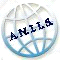 A.N.I.L.S.ASSOCIAZIONE NAZIONALE INSEGNANTI LINGUE STRANIERESezione di CagliariMODULO DI ADESIONE“Progettare con eTwinning "

23 Novembre 2016 dalle ore 15.30 alle ore 18.30
 Convitto Nazionale Cagliari Via Pintus sn (Laboratorio di Lingue)
Docente: Cinzia Masia (ambasciatrice eTwinning per la Regione Sardegna)
Antonio Loddo : Referente Istituzionale  - URSProgramma 
Presentazione della Piattaforma eTwinning
Opportunità di formazione con eTwinning
Iscrizione dei docenti alla Piattaforma
Pianificazione di un progetto eTwinning            DATA                                          ….                                                    FIRMA_____________________						___________________________Per aderire al seminario compilare il presente modulo in ogni sua parte e mandarlo a Nicoletta Cao, nicoletta.cao74@gmail.com entro e non oltre il 16 novembre. Chi intende associarsi o rinnovare l’associazione può farlo il giorno 23 novembre prima dell’inizio del seminario, a partire dalle ore 15:00. La quota annuale è 30 euro.Nome e cognome Docente di (disciplina insegnata) Scuola d’appartenenza Residente in Indirizzo Contatti telefoniciE-mail:   Sono già socio A.N.I.L.S.  Ho già rinnovato per il 2017  Intendo rinnovare per il 2017  Intendo associarmi all’ ANILS  Non intendo associarmi ma vorrei partecipare al seminario